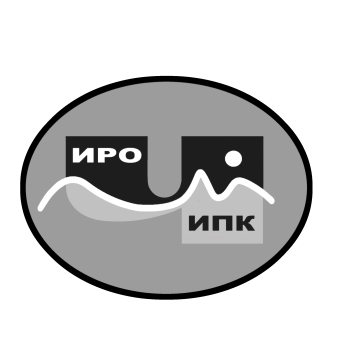 ГОСУДАРСТВЕННОЕ АВТОНОМНОЕ УЧРЕЖДЕНИЕ ДОПОЛНИТЕЛЬНОГО ПРОФЕССИОНАЛЬНОГО ОБРАЗОВАНИЯ ЧУКОТСКОГО АВТОНОМНОГО ОКРУГА «ЧУКОТСКИЙ ИНСТИТУТ РАЗВИТИЯ ОБРАЗОВАНИЯ И ПОВЫШЕНИЯ КВАЛИФИКАЦИИ»Центр развития образованияИнформационно-аналитическая справкао проведении мероприятий по информированию педагогических работников ОО ЧАО о  новых тенденциях в сфере образования, задачах и требованиях к профессиональной компетентности работникапо состоянию на 30 июня 2022 г.1. Переход общеобразовательных организаций ЧАО на обновленные ФГОС НОО, ФГОС ОООВ целях обеспечения единства образовательного пространства Российской Федерации, идентичности содержания образовательных программ начального общего и основного общего образования, возможности формирования образовательных программ различного уровня сложности и направленности с учетом образовательных потребностей и способностей обучающихся, включая одаренных детей, детей с ограниченными возможностями здоровья приказами Министерства просвещения Российской Федерации от 31 мая 2021 года № 2861 и № 2872 утверждены обновленные Федеральные государственные образовательные стандарты начального общего и основного общего образования (далее – ФГОС НОО и ООО).Приказ Минпросвещения России от 31.05.2021 N 286 "Об утверждении федерального государственного образовательного стандарта начального общего образования" (Зарегистрировано в Минюсте России 05.07.2021 N 64100) - http://www.consultant.ru/document/cons_doc_LAW_389561/  Приказ Минпросвещения России от 31.05.2021 N 287 "Об утверждении федерального государственного образовательного стандарта основного общего образования" (Зарегистрировано в Минюсте России 05.07.2021 N 64101) - http://www.consultant.ru/document/cons_doc_LAW_389560/  Диагностика затруднений руководящих и педагогических работников по переходу на обновленные ФГОС НОО, ФГОС ООО в части разработки основных образовательных программ начального общего образования и основныхВ рамках перехода ОО на обновленные ФГОС НОО, ФГОС ООО в период с 1 апреля по 7 апреля 2022 года проведена диагностика затруднений руководящих и педагогических работников по переходу на обновленные ФГОС НОО, ФГОС ООО в части разработки основных образовательных программ начального общего образования и основных образовательных программ основного общего образования. Диагностика включала вопросы реализации целевого, содержательного и организационного разделов Примерных основных общеобразовательных программ начального общего образования и основного общего образования, а также использования примерных рабочих программ начального общего образования и основного общего образования. Диагностика осуществлялась в целях оказания общеобразовательных организациям методической помощи при разработке основных образовательных программ в условиях перехода на обновленные ФГОС НОО, ФГОС ООО.		В диагностике приняли участие 12 образовательных организаций Чукотского автономного округа.По результатам диагностики выявлены затруднения, касающиеся разработки рабочих программ учебных предметов и курсов, учета программы воспитания образовательной организации в тематическом планировании рабочих программ, описания понятий, функций, состава и характеристик универсальных учебных действий и их связи с содержанием отдельных учебных предметов и внеурочной деятельностью, а также места универсальных учебных действий в структуре образовательной деятельности, особенностей учебно-исследовательской и проектной деятельности обучающихся; содержания, видов и форм организации учебной деятельности по развитию информационно-коммуникационных технологий; условий, обеспечивающих развитие универсальных учебных действий у обучающихся, в том числе системы организационно-методического и ресурсного обеспечения учебно-исследовательской и проектной деятельности обучающихся и т.д. 	В целях снятия затруднений были проведены вебинары «Обновленные ФГОС НОО, ФГОС ООО: общие вопросы», «»Обновленные ФГОС НОО, ФГОС ООО. Требования к разработке основных образовательных программ НОО, ООО», на которых были рассмотрены ключевые вопросы перехода на обновленные ФГОС НОО, ФГОС ООО, рекомендации по разработке ООП НОО, ООП ООО, даны исчерпывающие ответы на возникшие вопросы (дистанционно на сервисе «Яндекс.Телемост», «Мираполис»). Целевая аудитория: руководители, заместители руководителей общеобразовательных организаций, а также заведующие отделами методического сопровождения ОУ муниципальных районов ГАУ ДПО ЧИРОиПК (42 общеобразовательные организации).Мониторинг самооценки готовности общеобразовательных организаций к реализации обновленных ФГОС НОО, ФГОС ООО с 1 сентября 2022 годаВ рамках реализации плана-графика мероприятий по введению в общеобразовательных организациях ЧАО обновленных ФГОС НОО, ФГОС ООО организован мониторинг самооценки готовности общеобразовательных организаций к реализации обновленных ФГОС НОО, ФГОС ООО с 1 сентября 2022 года. Мониторинг проводится в период с 6 мая 2022 по 1 июня 2022 года. Мониторинг включает ряд показателей готовности общеобразовательных организаций ЧАО к введению обновленных ФГОС, основными из которых являются следующие:Организационное и нормативно-правовое обеспечение введения обновленных ФГОС2. Финансовое обеспечение введения обновленных ФГОС3. Организационно-методическое обеспечение введения обновленных ФГОС4. Информационное обеспечение введения обновленных ФГОС5. Материально-техническое обеспечение введения обновленных ФГОС6. Кадровое обеспечение введения обновленных ФГОС7. Психолого-педагогическое обеспечение введения обновленных ФГОСУровень готовности общеобразовательных организаций ЧАО к введению обновленных ФГОС в ходе самооценки результата определяется в соответствии с приведенной ниже таблицей 1:Таблица 1Анализ готовности общеобразовательных организаций Чукотского автономного округа к введению обновленных ФГОС в ходе самооценки результата запланирован на начало июня 2022 года.Апробация Примерных рабочих программ начального общего и основного общего образования и Типового комплекта методических документовВ период с 15 февраля 2022 года по 30 апреля 2022 года проводилась апробация Примерных рабочих программ начального общего и основного общего образования и Типового комплекта методических документов (далее – апробация, Примерные рабочие программы). Координатором апробации являлся Федеральное государственное бюджетное научное учреждение «Институт стратегии развития образования Российской академии образования» (далее – ФГБНУ «ИСРО РАО») по заданию Министерства просвещения Российской Федерации. Организационно-методическое сопровождение было возложено на центр развития образования ГАУ ДПО ЧИРОиПК (отв.лицо за проведение апробации - Тогошиева Н.Е., заместитель директора по вопросам развития образования).Целью мероприятия является экспертиза и оценка практической значимости Примерных рабочих программ и Типового комплекта методических документов, являющихся частью методического обеспечения обновленных федеральных государственных образовательных стандартов начального общего и основного общего образования (далее – ФГОС НОО и ООО).Участниками апробации являются педагогические работники общеобразовательных организаций Чукотского автономного округа, преподающие учебные предметы на уровне начального общего и основного общего образования. Участие в апробации носит добровольный заявительный характер.Апробация проводилась в отношении 38 Примерных рабочих программ и Типового комплекта методических документов, прошедших рассмотрение и утверждение. В 2021 году разработаны и утверждены на заседании федерального учебно-методического объединения по общему образованию Примерные рабочие программы для 16 учебных предметов начального общего образования и 22 учебных предметов основного общего образования. Примерные рабочие программы соответствуют требованиям ФГОС НОО и ООО и обеспечивают: равный доступ к качественному образованию, единые требования к условиям организации образовательного процесса, единые подходы к оценке образовательных результатов.	В целях оказания методической поддержки был проведен вебинар «Апробация Примерных рабочих программ и Типового комплекта методических документов» 2 февраля 2022 года на платформе ZOOM (Тогошиева Н.Е.). Задачи: 1) ознакомление с процедурой проведения экспертизы Примерных рабочих программ НОО и ООО по виду «Экспертная оценка»; 2) ознакомление с процедурой проведения экспертизы Типового комплекта методических документов по виду «Экспертная оценка». Целевая аудитория: руководители, заместители руководителей ОО, методисты. Приняли участие 35 образовательных организаций.В процедуре апробации приняли участие 552 педагога из 33 общеобразовательных организаций Чукотского автономного округа. По итогам апробации участники получили сертификаты эксперта Примерной рабочей программы.Таблица 2Данные таблицы 2 демонстрируют участие педагогов Чукотского автономного округа в экспертизе Примерных рабочих программ НОО и Типового комплекта методических материалов в количестве 233 человека, в экспертизе Примерных рабочих программ ООО и Типового комплекта методических материалов в количестве 319 человек. Общее количество экспертиз Примерных рабочих программ НОО, ООО и Типового комплекта методических материалов по Чукотскому автономному округу составило 552.Данные приведенных ниже таблиц демонстрируют количество участников апробации примерных рабочих программ НОО и ООО по учебным предметам в разрезе субъектов Российской Федерации (фрагменты таблиц).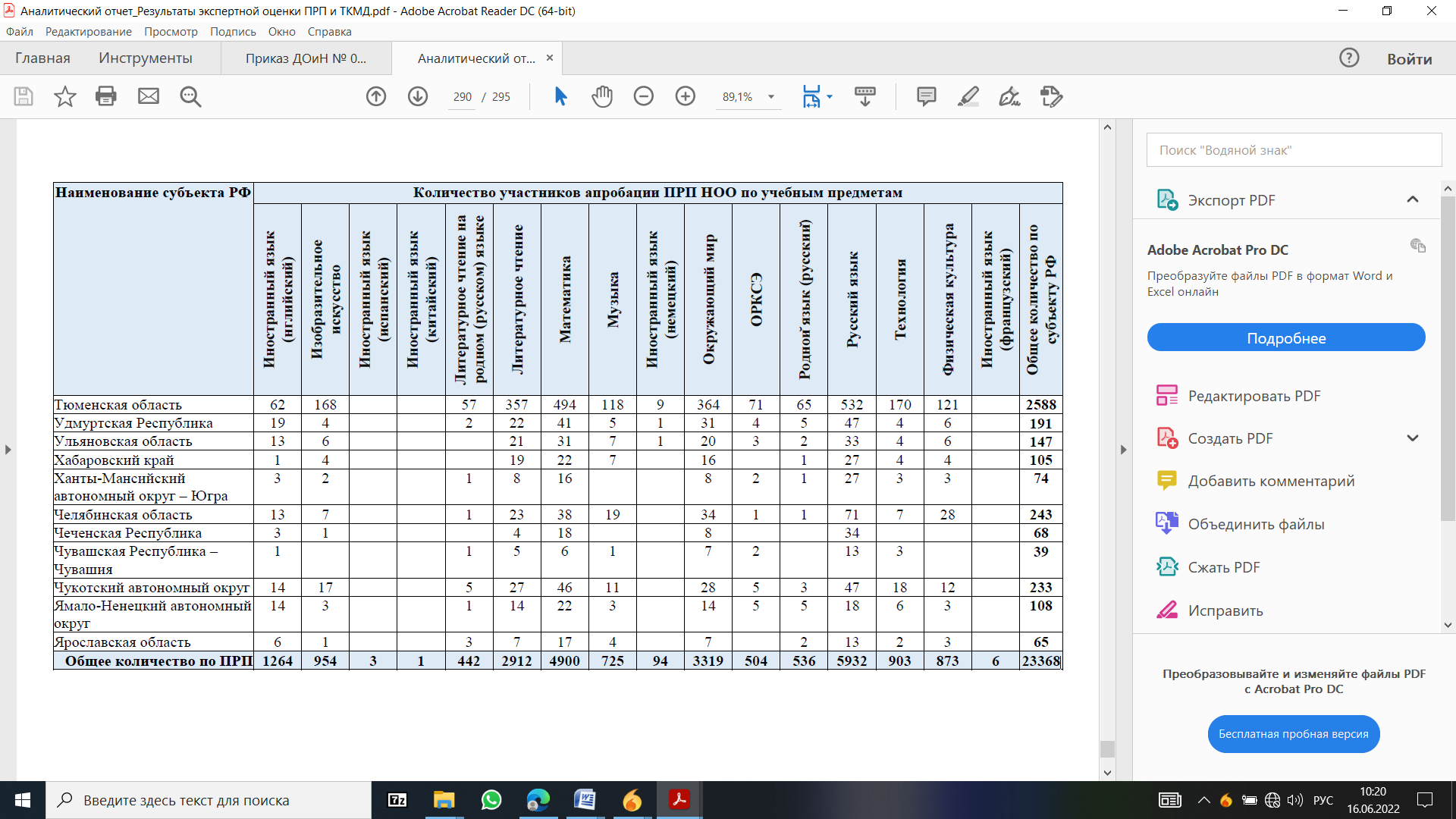 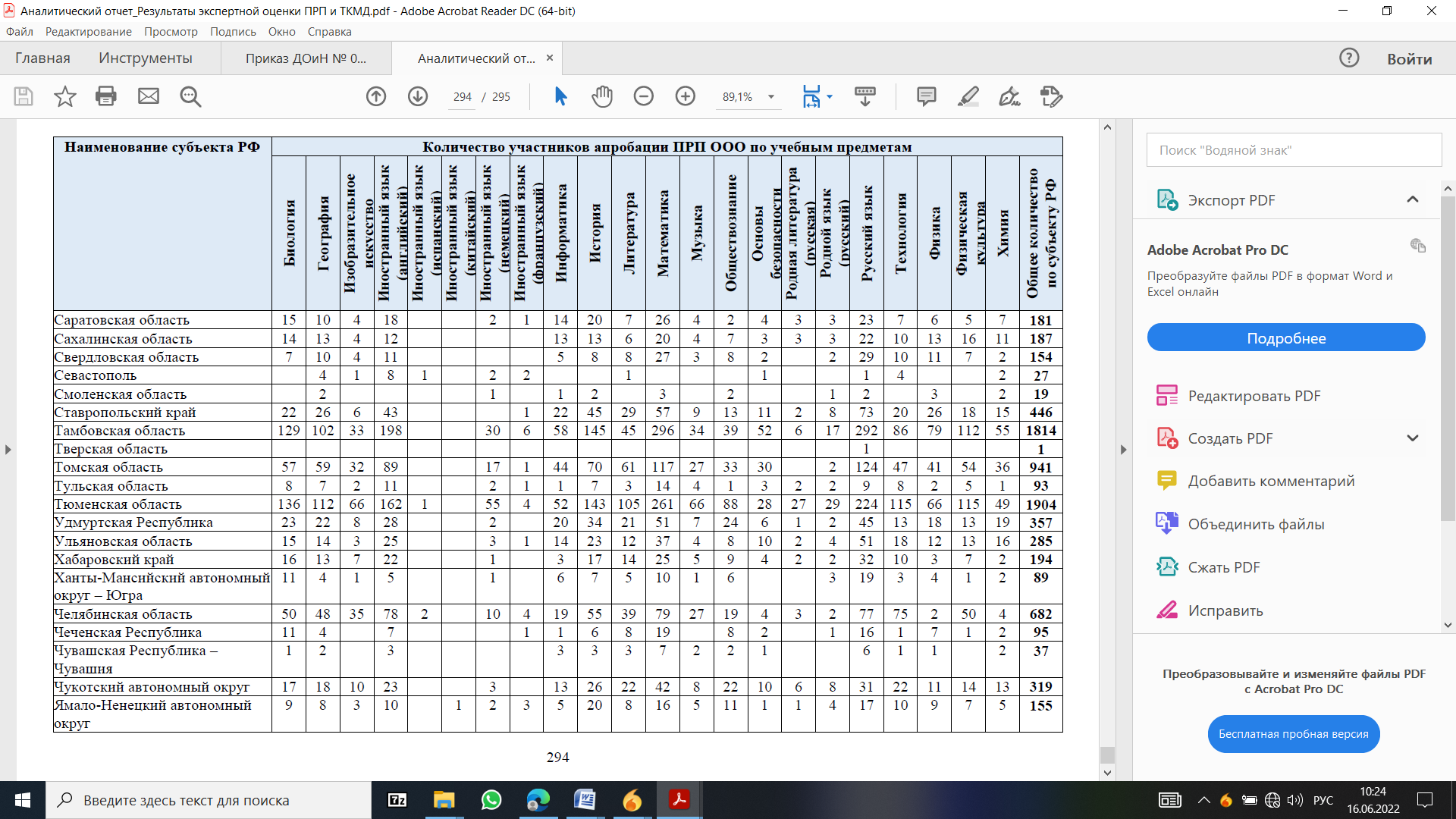 Всем 38 Примерным рабочим программам по учебным предметам начального общего образования и основного общего образования участниками апробации дана высокая оценка – от 90% до 100%. Респонденты выразили свою удовлетворенность полнотой и качеством содержания программ по большинству показателей оценки. Результаты апробации в виде экспертной оценки свидетельствует о том, что Примерные рабочие программы по учебным предметам начального общего образования могут быть успешно использованы в методическом обеспечении обновленного ФГОС НОО. В экспертной оценке Типового комплекта методических документов приняли участие 301 педагогических работников из 33 общеобразовательных организаций Чукотского автономного округа. Респондентами дана высокая оценка практической ценности материалов Типового комплекта методических документов для организации различных видов педагогической деятельности. Большинство опрошенных (74%) отметили, что материалы могут быть использованы при разработке рабочей программы по предмету. Более половины участников (58,4%) отметили полезность методических документов при разработки тематического планирования по классам и чуть менее половины респондентов (48,0%) – при разработке поурочного планирования. Примерно по четверти участников (23-28%) отметили практическую значимость материалов при подборе информационных материалов к урокам, разработке учебных заданий к урокам и конспектов уроков.В результате проведения экспертного оценивания Типового комплекта методических документов были сделаны следующие выводы: - абсолютное большинство респондентов отметили полезность всех или большей части материалов, входящих в Типовой комплект методических документов; - большинством респондентов дана высокая оценка практической значимости рекомендациям предметной части Типового комплекта методических документов для проектирования целостности образовательного процесса, корректировки деятельности учителя/учеников в зависимости от конкретной ситуации и решении педагогических проблем общего характера; - участниками экспертной оценки отмечена практическая значимость материалов Типового комплекта методических документов при разработке рабочей программы по предмету, тематического и поурочного планирования по классам; - среди документов из общей части Типового комплекта методических документов наиболее востребованными при организации педагогической деятельности отмечены Положение о внутренней системе оценки качества образования, Методические рекомендации по организации учебной проектно-исследовательской деятельности обучающихся и Положение о единых требованиях к устной и письменной речи обучающихся; - большинством респондентов отмечено, что предложенные в предметной части Типового комплекта методических документов рекомендации позволяют всем педагогам провести конструктивный анализ деятельности и спроектировать новую «авторскую» модель обучения, а также позволяют опытным учителям определять объективные и субъективные причины проблем в профессиональной деятельности. 2. Формирование и оценка функциональной грамотности обучающихся общеобразовательных организаций Чукотского автономного округаОдним из актуальных вопросов введения обновленных ФГОС НОО, ФГОС ООО является повышение уровня функциональной грамотности обучающихся. Центр развития образования (Тогошиева Н.Е.) является региональным координатором по формированию и оценке функциональной грамотности на территории ЧАО. Тогошиевой Н.Е. разработана и внедрена модель по организации системной работы в части формирования функциональной грамотности, включающая региональную команду тьюторов из числа сотрудников ГАУ ДПО ЧИРОиПК, ответственных за реализацию шести направлений функциональной грамотности (читательская грамотность, математическая грамотность, естественнонаучная грамотность, финансовая грамотность, глобальные компетенции, креативное мышление), муниципальных тьюторов из числа заведующих муниципальными методическими службами и членов педагогических команд общеобразовательных организаций, ответственных за реализацию направлений функциональной грамотности. Тогошиевой Н.Е. совместно с командой региональных тьюторов (Коваленко М.Н., Пивович А.И., Смирнова И.Б., Шаповалова Л.В., Наутье С.А.) за первое полугодие 2022 года проведено 11 методических вебинаров для педагогических команд по ознакомлению с концептуальными понятиями каждого направления функциональной грамотности, типом заданий, системой оценки и т.д. Информация о проведенных  вебинарах представлена в таблице 3.Таблица 3В апреле 2022 года проведен региональный мониторинг уровня сформированности функциональной грамотности у обучающихся 6-9 классов общеобразовательных организаций округа с использованием электронного банка заданий  цифровой платформы https://fg.resh.edu.ru. Запланирован анализ результатов мониторинга на май-июнь 2022 года. Количественные показатели мониторинга уровня сформированности функциональной грамотности представлены в таблице 4.Таблица 4Согласно данным, представленным в таблице 4, общее количество организаций, принявших участие в мониторинге – 31, количество учителей, создавших контрольный работу для обучающихся – 212 человек, количество обучающихся, прошедших тестирование – 4283 человека.Таблица 4аК сожалению, качественный анализ результатов мониторинга можно определить только в отношении двух общеобразовательных организаций Чукотского автономного округа ввиду ограниченных возможностей формирования окончательных результатов  цифровой образовательной платформы https://fg.resh.edu.ru. Тем не менее, большая часть участников мониторинга МБОУ «МБОУ СОШ г. Билибино ЧАО» демонстрирует средний уровень сформированности функциональной грамотности, а показатели МБОУ "Школа-интернат основного общего образования села Нунлигран" сосредоточены на повышенном и высоком уровнях.Проведение федеральной апробации заданий по читательской и естественнонаучной грамотности среди обучающихся 5-х, 6-х, 8-х и 9-х классов	В целях выполнения мероприятий по выстраиванию региональной системы оценки качества образования на основе практики международных сравнительных исследований и в соответствии с письмом ФГБНУ «Институт стратегии развития образования Российской академии образования» от 26 апреля 2022 года №01-09/236, государственным автономным учреждением дополнительного профессионального образования Чукотского автономного округа «Чукотский институт развития образования и повышения квалификации» была организована федеральная апробация заданий по читательской и естественнонаучной грамотностям в общеобразовательных организациях Чукотского автономного округа на базе ФГБНУ «Институт стратегии развития образования Российской академии образования».  В период с 12 по 18 мая 2022 года общеобразовательные организации ЧАО приняли участие в федеральной апробации заданий по читательской и естественнонаучной грамотности среди обучающихся 5-х, 6-х, 8-х и 9-х классов.В апробации были задействованы 4 образовательные организации Чукотского автономного округа: - МБОУ «СОШ №1 г. Анадыря»;- ГАОУ ЧАО «Чукотский окружной профильный лицей»;- МБОУ «ООШ №1 г. Анадыря»;- МБОУ «Центр образования п. Угольные Копи».Для участия в апробации заданий по читательской грамотности было заявлено всего 300 обучающихся из указанных образовательных организаций. Фактически приняло участие в апробации 198 человек. Сводные данные по участию в апробации заданий по читательской грамотности представлены в таблице 5.Таблица 5Сводные данные по участию в апробации заданий по читательской грамотности в Чукотском автономном округе в .Разница в количестве заявленных для апробации обучающихся и фактически участвовавших обусловлена техническими причинами. В процессе выполнения заданий также возникали сложности с загрузкой сайта и загрузкой заданий, в связи с чем часть обучающихся не имела возможности выполнить все задания за отведенное количество времени, что отчасти сказалось и на результатах выполнения.Результаты выполнения апробационных заданий представлены в таблице 6.Таблица 6Результаты выполнения апробационных заданий по читательской грамотностиТаким образом, данные таблицы 6 свидетельствуют о том, что наибольшее количество участников по всем параллелям показали средний уровень сформированности читательской грамотности. Высокий уровень показали лишь 13 человек. Также довольно большой процент обучающихся продемонстрировал повышенный уровень сформированности читательской грамотности.Самые высокие результаты показали Чукотского окружного профильного лицея. Самые низкие результаты – у МБОУ «Центр образования п. Угольные Копи».	В апробации заданий по естественнонаучной грамотности приняли участие две общеобразовательные организации.  Морниторинг проводился  17 - 18 мая 2022 года. Для участия в апробации было заявлено 46 обучающихся. Фактически приняли участие в апробации 32 школьника. Сводные данные по участию в апробации заданий по естественнонаучной грамотности представлены в таблице 7.Таблица 7Сводные данные по участию в апробации заданий по читательской грамотности в Чукотском автономном округе в .Результаты выполнения апробационных заданий представлены в таблице 8.Таблица 8Результаты выполнения апробационных заданий по естественнонаучной грамотностиТаким образом, из таблицы видно, что наибольшее количество участников показали средний уровень сформированности естественнонаучной грамотности (53%). Повышенный уровень сформированности естественнонаучной грамотности показали 9,4% участников диагностического тестирования. Низкий и недостаточный уровни сформированности естественнонаучной грамотности у 7,5% семиклассников.Обучающиеся, показавшие низкий и недостаточный уровни сформированности естественнонаучной грамотности, как правило, имеют ограниченные знания, которые они могут применять только в знакомых ситуациях. Они могут давать очевидные объяснения, которые явно следуют из имеющихся данных. Кроме этого, обучающиеся испытывают трудности при самостоятельной формулировке описаний, объяснений и выводов. Это свидетельствует о дефицитах в сформировнности умений письменной речи с использованием естественнонаучной терминологии.Рекомендации:Процесс развития функциональной грамотности учащихся длителен и сложен. Для решения данной задачи необходимо:- педагогам овладеть конкретными практическими приемами по составлению заданий, направленных на развитие функциональной грамотности;- систематически на уроках использовать задания РЭШ во время обобщения и закрепления знаний;- учителям, входящим в состав рабочей группы, систематически контролировать работу обучающихся с заданиями РЭШ.13 мая 2022 года состоялся Всероссийский семинар на тему «Какая работа с текстом развивает читательскую грамотность? Опыт Чукотского автономного округа в обучении пониманию». Семинар проводился федеральным государственным бюджетным научным учреждением «Институт стратегии развития образования Российской академии образования» в рамках цикла Всероссийских семинаров «Формирование и оценка функциональной грамотности» для региональных команд в 2021-2022 учебном году. В рамках семинара организовано онлайн выступление педагога МБОУ «СОШ № 1 г. Анадыря» (Савченко О.Б.) на федеральном вебинаре по распространению педагогического опыта в части формирования читательской грамотности. Выступление Савченко О.Б. «Какая работа с текстом развивает читательскую грамотность? Опыт Чукотского автономного округа в обучении пониманию» высоко оценено педагогическим сообществом субъектов РФ, а также коллективом ИСРО РАО (г. Москва). На базе ГАУ ДПО ЧИРОиПК создана единая методическая служба, обеспечивающая методическую поддержку педагогов общеобразовательных организаций Чукотского автономного округа по вопросам подготовки к введению обновленных ФГОС НОО, ФГОС ООО. В состав службы входят сотрудники центра развития образования и методисты отделов методического сопровождения образовательных учреждений муниципальных образований Чукотского автономного округа.Заместитель директора по вопросам развития образования										      			Н.Е. ТогошиеваПриложениеХарактеристика основных направлений  деятельности по реализации мероприятий по информированию педагогических работников ОО ЧАО о  новых тенденциях в сфере образования, задачах и требованиях к профессиональной компетентности работника1МБОУ «Центр образования села Инчоун»7МБОУ «Центр образования с. Энурмино»2МБОУ «Центр образования г. Певек»8МБОУ «Школа-интернат с. Кепервеем»   3Чукотский окружной профильный лицей г. Анадырь9МБОУ «Центр образования с. Лаврентия»4МБОУ «Основная общеобразовательная школа № 1 города Анадыря»   10МБОУ «ЦО с.Уэлькаль»5МБОУ «Школа-интернат основного общего образования села Нунлигран»11МБОУ «Центр образования села Нешкан»6МБОУ «Школа-интернат основного общего образования села Уэлен»12МАОУ «СОШ г. Билибино ЧАО»Доля от максимально возможного количества баллов (%)Уровни готовностидо 40 %Низкийдо 60 %Ниже среднегодо 70 %Среднийдо 80 %Выше среднегоболее 80 %Высокий№ п/пНаименование ООКоличество педагогов, принявших участие в экспертизе ПРПНООКоличество педагогов, принявших участие в экспертизе ПРПООООбщее количество экспертиз ПРП  НОО, ПРП ООО и Типового комплекта методических документовГО АнадырьГО АнадырьГО АнадырьГО АнадырьГО Анадырь1Чукотский окружной профильный лицей-21382МБОУ «СОШ №1 г. Анадыря»121840Анадырский МРАнадырский МРАнадырский МРАнадырский МРАнадырский МР3МБОУ «Центр образования п. Угольные Копи»1318354МБОУ «Центр образования села Мейныпильгыно»69155МБОУ «Центр образования села Алькатваама»5276МБОУ «Центр образования села Ваеги»1210237МБОУ «Центр образования с. Канчалан»811218МБОУ «Центр образования села Марково»3369МБОУ «Центр образования с. Хатырка»20193910МБОУ «Центр образования с. Усть-Белая»-22Билибинский МРБилибинский МРБилибинский МРБилибинский МРБилибинский МР11МАОУ «СОШ г. Билибино ЧАО»5182312МБОУ «Школа-интернат с.Кепервеем»5101513МБОУ «ШИ с. Омолон»371214МБОУ «ЦО с. Анюйск»4121615МБОУ «ООШ с. Островное»235ГО ЭгвекинотГО ЭгвекинотГО ЭгвекинотГО ЭгвекинотГО Эгвекинот16МБОУ «СОШ п. Эгвекинот»26164217МБОУ «ЦО с. Амгуэмы»771418МБОУ «ЦО с. Конергино»371019МБОУ «ЦО с. Рыркайпий»481420МБОУ «ЦО с.Уэлькаль»5510ГО Провиденский ГО Провиденский ГО Провиденский ГО Провиденский ГО Провиденский 21МБОУ «Ш-ИСОО п. Провидения»-4422МБОУ «ООШ с. Новое Чаплино»12323(МБОУ «ООШ с. Энмелен»32524МБОУ «Ш-ИООО с.Нунлигран»156ГО ПевекГО ПевекГО ПевекГО ПевекГО Певек25МБОУ Центр образования г.Певек12253726МБОУ СШ с. Рыткучи27927МБОУ НШ с. Айон2-228МБОУ НШ с. Биллингс2-2Чукотский МРЧукотский МРЧукотский МРЧукотский МРЧукотский МР29МБОУ «СОШ села Лорино»23530МБОУ «Центр образования с. Лаврентия»11182931МБОУ «ЦО с.Инчоун»3-332МБОУ «ЦО с. Нешкан»5-533МБОУ «Ш-И СОО с. Уэлен»459ИтогоИтого233319552№ п/пНазвание вебинараСроки проведенияФорма проведенияКраткое описание(Цель, задачи, целевая аудитория,  кол-во участников, результат)1Вебинар «Организация работы по повышению функциональной грамотности обучающихся образовательных организаций Чукотского автономного округа»24.12.2021(Тогошиева Н.Е.,Пивович А.И., Смирнова И.Б., Шаповалова Л.В., Наутье С.А.)Дистанционная /Информационно-коммуникационная площадка ZOOMЦель: определение ключевых моментов деятельности педагогических команд по формированию функциональной грамотности обучающихся ОО ЧАОЗадачи:определение понятия функциональной грамотности  в контексте требований ФГОС;2) описание направлений функциональной грамотности (читательская грамотность, математическая грамотность, финансовая грамотность, естественнонаучная грамотность, глобальные компетенции, креативное мышление).Целевая аудитория: руководители, заместители руководителей общеобразовательных организаций, ответственные за реализацию функциональной грамотности в общеобразовательных организациях, реализующих программы основного общего образования, а также заведующие отделами методического сопровождения ОУ муниципальных районов ГАУ ДПО ЧИРОиПК.Приняли участие педагоги из 31 образовательных организаций2Вебинар «Формирование и оценка финансовой грамотности»31.01.2022(Коваленко М.Н.)Дистанционная /Информационно-коммуникационная площадка ZOOMЦель: формирование и оценка функциональной грамотности обучающихся по направлению «финансовая грамотность»Задачи:1. определить контексты, структуру и содержание финансовой грамотности. 2. определить особенности заданий по финансовой грамотности: общая характеристика заданий; ориентация заданий  на практические умения и навыки (понимание, управление, планирование своих собственных личных и семейных финансовых дел)Целевая аудитория: педагогические работники, методисты. Приняли участие 21 образовательная организация.3Вебинар «Основные вопросы формирования читательской грамотности у обучающихся в образовательных организациях Чукотского автономного округа»07.02.2022(Пивович А.И.)Дистанционная /Информационно-коммуникационная площадка ZOOMЦель: формирование и оценка функциональной грамотности обучающихся по направлению «читательская грамотность»Задачи:1. определение аспектов, структуры и содержания читательской грамотности. 2. определение особенностей заданий по формированию читательской грамотности: общая характеристика заданий.Целевая аудитория: педагогические работники, методисты. Приняли участие 27 образовательных организаций.4Вебинар «Основные вопросы формирования естественнонаучной грамотности у  обучающихся в образовательных организациях Чукотского автономного округа»16.02.2022(Шаповалова Л.В.)Дистанционная /Информационно-коммуникационная площадка ZOOMЦель: представление основных содержательных и методических аспектов формирования естественнонаучной   грамотностиЗадачи: 1. ознакомить педагогов с аспектами, определенными в качестве приоритетных для формирования естественнонаучной грамотности, рассказать об основных методических аспектах и особенностях  их формирования;2. определить процедуру  оценивания естественнонаучной  грамотности в PISA;
3. ознакомить  с особенностями  заданий по естественнонаучной грамотности.Целевая аудитория: педагогические работники, методисты. Приняли участие 29 образовательных организаций.5Вебинар «Глобальные компетенции – направление функциональной грамотности» 25.02.2022(Наутье С.А.)Дистанционная /Информационно-коммуникационная площадка ZOOMЦель: формирование и оценка функциональной грамотности обучающихся по направлению «глобальные компетенции».Задачи:1. определение понятия и особенностей глобальной компетентности как базового формирования личности, ее сущность;2. определение основных подходов к оценке глобальной компетентности. Целевая аудитория: педагогические работники, методисты. Приняли участие 29 образовательных организаций.6Вебинар «Формирование и оценка финансовой грамотности: банк заданий и электронные ресурсы»04.03.2022 (Коваленко М.Н.)Дистанционная /Информационно-коммуникационная площадка ZOOMЦель: ознакомление с форматом заданий по финансовой грамотности, электронными ресурсами для формирования и оценки финансовой грамотности.Задачи:1. определить концептуальные основы разработки заданий по финансовой грамотности, общая характеристика заданий, методическое сопровождение банка заданий;2. ознакомить с ресурсами для формирования и оценки финансовой грамотностиЦелевая аудитория: педагогические работники, методисты. Приняли участие 25 образовательных организаций.7Вебинар «Формирование естественнонаучной грамотности. Включение контекстных заданий в процесс подготовки к независимым оценочным процедурам»                                18.03.2022(Шаповалова Л.В.)Дистанционная /Информационно-коммуникационная площадка ZOOMЦель: ознакомить с подходом к оценке естественнонаучной грамотности, принятым в мониторинге формирования и оценки функциональной грамотности, заданиями и системой оцениванияЗадачи:1. раскрыть концептуальные основы разработки заданий по естественнонаучной грамотности, общая характеристика заданий, методическое сопровождение банка заданий;2. ознакомить с навигацией по ресурсам для формирования и оценки естественнонаучной грамотности. Целевая аудитория: педагогические работники, методисты. Приняли участие 17 образовательных организаций. 8Вебинар «Математическая грамотность: приоритетное направление развития функциональной грамотности» 25.03.2022(Смирнова И.Б.)Дистанционная /Информационно-коммуникационная площадка ZOOMЦель: ознакомление с форматом и системой оценивания заданий по математической грамотности.Задачи:1. определение актуальности и сущности математической грамотности, оценка уровней ее сформированности. 2. описание         особенностей заданий и перспектив включения в процесс обучения математики.3. описание основных подходов к оценке математической грамотности.4.  характеристика заданий и системы оценивания.Целевая аудитория: педагогические работники, методисты. Приняли участие 20 образовательных организаций.9Вебинар «Отечественные ресурсы по формированию и оценке «глобальных компетенций»25.03.2022(Наутье С.А.)Дистанционная /Информационно-коммуникационная площадка ZOOMЦель: ознакомление с понятием «глобальные компетенции» в контексте ФГОС, форматом и системой оценивания заданий по оценке глобальной компетентности.Задачи:1. определение понятия глобальных компетенций в рамках ФГОС ОО;2. характеристика заданий мониторинга по оценке глобальной компетентности.Целевая аудитория: педагогические работники, методисты. Приняли участие 19 образовательных организаций.10Вебинар «Особенности заданий для формирования и оценки креативного мышления»25.03.2022(Тогошиева Н.Е.)Дистанционная /Информационно-коммуникационная площадка ZOOMЦель: ознакомление с форматом и системой оценивания заданий по креативному мышлению.Задачи:1. определение отличий традиционных академических учебных заданий от заданий для формирования и оценки функциональной грамотности;2. определение особенностей креативного мышления как одной из составляющих функциональной грамотности;3. описание основных подходов к оценке креативного мышления;4.  описание заданий и системы оценивания.Целевая аудитория: педагогические работники, методисты. Приняли участие 20 образовательных организаций.11Вебинар «Основные вопросы формирования читательской грамотности: банк заданий и электронные ресурсы»11.04.2022(Пивович А.И.)Дистанционная /Информационно-коммуникационная площадка ZOOMЦель: ознакомление с принципами и приемами разработки заданий по читательской грамотностиЗадачи:1. Концептуальные основы разработки заданий по читательской грамотности, общая характеристика заданий, методическое сопровождение банка заданий;2. Навигация по ресурсам для формирования и оценки читательской грамотности.Целевая аудитория: педагогические работники, методисты. Приняли участие 20 образовательных организаций.Наименование общеобразовательной организацииКоличество организаций, создавших работуСоздано работКоличество учителей, создавших работуКоличество учащихся для которых созданы работыКоличество учащихся, прошедших работуПроверено работВсего:31681212680642832807Муниципальное бюджетное общеобразовательное учреждение "Центр образования поселка Беринговского"12531471390Муниципальное бюджетное общеобразовательное учреждение "Центр образования посёлка Угольные Копи"11142616158Муниципальное бюджетное общеобразовательное учреждение "Центр образования села Алькатваама"191474434Муниципальное бюджетное общеобразовательное учреждение "Центр образования села Ваеги"122720Муниципальное бюджетное общеобразовательное учреждение "Центр образования села Канчалан"112452346Муниципальное бюджетное общеобразовательное учреждение "Центр образования села Марково"124102219852Муниципальное бюджетное общеобразовательное учреждение "Центр образования села Мейныпильгыно"13117127Муниципальное бюджетное общеобразовательное учреждение "Центр образования села Усть-Белая"186867451Муниципальное бюджетное общеобразовательное учреждение "Центр образования села Хатырка"11861009068Муниципальное автономное общеобразовательное учреждение "Средняя общеобразовательная школа города Билибино Чукотского автономного округа"13016511433204Муниципальное бюджетное общеобразовательное учреждение "Центр образования с. Анюйск Билибинского муниципального района Чукотского автономного округа"12671526227Муниципальное бюджетное общеобразовательное учреждение "Школа-интернат среднего общего образования с. Кепервеем" Билибинского муниципального района Чукотского автономного округа12971425914Муниципальное бюджетное общеобразовательное учреждение «Школа-интернат основного общего образования с. Омолон Билибинского муниципального района Чукотского автономного округа»11981257229Муниципальное бюджетное общеобразовательное учреждение "Основная общеобразовательная школа с.Островное Билибинского муниципального района Чукотского автономного округа"11561399383Государственное автономное общеобразовательное учреждение Чукотского автономного округа "Чукотский окружной профильный лицей"14211583319257Муниципальное бюджетное общеобразовательное учреждение "Основная общеобразовательная школа№1 города Анадыря"1229208167141муниципальное бюджетное общеобразовательное учреждение "Средняя общеобразовательная школа № 1 города Анадыря"1318926333251Муниципальное бюджетное общеобразовательное учреждение "Средняя общеобразовательная школа поселка Эгвекинот"12511455323263Муниципальное бюджетное общеобразовательное учреждение "Центр образования села Амгуэмы"1665520481264Муниципальное бюджетное общеобразовательное учреждение "Центр образования села Конергино"1155834024Муниципальное бюджетное общеобразовательное учреждение "Центр образования села Рыркайпий"1862450Муниципальное бюджетное общеобразовательное учреждение «Центр образования села Уэлькаль имени первой Краснознамённой перегоночной авиадивизии»1145533516Муниципальное бюджетное общеобразовательное учреждение "Школа-интернат среднего общего образования поселка Провидения"118101697760Муниципальное бюджетное общеобразовательное учреждение "Школа-интернат основного общего образования села Нунлигран"1508148140136Муниципальное бюджетное общеобразовательное учреждение "Основная общеобразовательная школа села Энмелен"16514610Муниципальное бюджетное общеобразовательное учреждение «Центр образования г.Певек»1201025311495Муниципальное бюджетное общеобразовательное учреждение «Средняя школа с.Рыткучи»114919016685Муниципальное бюджетное общеобразовательное учреждение "Центр образования села Лаврентия"11451901364Муниципальное бюджетное общеобразовательное учреждение "Средняя общеобразовательная школа села Лорино"1589345267212Муниципальное бюджетное общеобразовательное учреждение "Центр образования села Нешкан"16246359Муниципальное бюджетное общеобразовательное учреждение "Школа-интернат среднего общего образования села Уэлен""14113460371357Наименование ООПроверено работ2. Низкий2. Низкий3. Средний3. Средний4. Повышенный4. Повышенный5. Высокий5. ВысокийНаименование ООПроверено работКоличествоДоляКоличествоДоляКоличествоДоляКоличествоДоляМуниципальное автономное общеобразовательное учреждение "Средняя общеобразовательная школа города Билибино Чукотского автономного округа"22522,731672,7314,5500Муниципальное бюджетное общеобразовательное учреждение "Школа-интернат основного общего образования села Нунлигран"40000375,00125,00№ п/пОбразовательные организацииКлассКоличество участниковКоличество участниковГородской округ АнадырьГородской округ АнадырьГородской округ АнадырьГородской округ АнадырьГородской округ Анадырь1МБОУ «СОШ №1 г. Анадыря»516161МБОУ «СОШ №1 г. Анадыря»614141МБОУ «СОШ №1 г. Анадыря»817171МБОУ «СОШ №1 г. Анадыря»918182МБОУ «ООШ №1 г. Анадыря»528282МБОУ «ООШ №1 г. Анадыря»628283Чукотский окружной профильный лицей818183Чукотский окружной профильный лицей92424Анадырский муниципальный районАнадырский муниципальный районАнадырский муниципальный районАнадырский муниципальный районАнадырский муниципальный район4МБОУ «Центр образования п. Угольные Копи»55104МБОУ «Центр образования п. Угольные Копи»6684МБОУ «Центр образования п. Угольные Копи»88144МБОУ «Центр образования п. Угольные Копи»993 Итого участников: Итого участников: Итого участников: Итого участников:198ООКлассУровниУровниУровниУровниУровниООКлассНедостаточныйНизкийСреднийПовышенныйВысокийМБОУ «СОШ №1 г. Анадыря»53 чел.7 чел.3 чел.3 чел.-МБОУ «СОШ №1 г. Анадыря»61 чел.-4 чел.6 чел.3 чел.МБОУ «СОШ №1 г. Анадыря»81 чел.3 чел.5 чел.7 чел.1 чел.МБОУ «СОШ №1 г. Анадыря»91 чел.-6 чел.11 чел.-МБОУ «ООШ №1 г. Анадыря»5-3 чел.19 чел.6 чел.-МБОУ «ООШ №1 г. Анадыря»62 чел.8 чел.11 чел.6 чел.1 чел.Чукотский окружной профильный лицей8---13 чел.5 чел.Чукотский окружной профильный лицей92 чел.2 чел.13 чел.4 чел.3 чел.МБОУ «Центр образования п. Угольные Копи»56 чел.4 чел.---МБОУ «Центр образования п. Угольные Копи»66 чел.2 чел.---МБОУ «Центр образования п. Угольные Копи»88 чел.5 чел.1 чел.--МБОУ «Центр образования п. Угольные Копи»91 чел.-1 чел.1 чел.-Итого по всем классам:Итого по всем классам:31 чел.34 чел.63 чел.57 чел.13 чел.№ п/пОбразовательные организацииКлассКоличество участниковКоличество участниковГородской округ АнадырьГородской округ АнадырьГородской округ АнадырьГородской округ АнадырьГородской округ Анадырь1МБОУ «СОШ №1 г. Анадыря»71818Анадырский муниципальный районАнадырский муниципальный районАнадырский муниципальный районАнадырский муниципальный районАнадырский муниципальный район4МБОУ «Центр образования п. Угольные Копи»7728 Итого участников: Итого участников: Итого участников: Итого участников:46ООКлассУровниУровниУровниУровниУровниООКлассНедостаточныйНизкийСреднийПовышенныйВысокийМБОУ «СОШ №1 г. Анадыря»703 чел.12 чел.3 чел.0МБОУ «Центр образования п. Угольные Копи»73 чел.6 чел.5 чел.00Итого:Итого:391730Показатель(название)Мониторинг показателяАнализ результатов мониторингаАдресные рекомендациипо итогам анализаМероприятия, меры, управленческие решенияАнализ эффективностипринятых мерРеализация Федеральных государственных образовательных стандартов общего образованияРеализация Федеральных государственных образовательных стандартов общего образованияРеализация Федеральных государственных образовательных стандартов общего образованияРеализация Федеральных государственных образовательных стандартов общего образованияРеализация Федеральных государственных образовательных стандартов общего образованияРеализация Федеральных государственных образовательных стандартов общего образованияПереход общеобразовательных организаций ЧАО на обновленные ФГОС НОО, ФГОС ОООВ рамках перехода ОО на обновленные ФГОС НОО, ФГОС ООО проведена диагностика затруднений руководящих и педагогических работников по переходу на обновленные ФГОС НОО, ФГОС ООО в части разработки основных образовательных программ начального общего образования и основных образовательных программ основного общего образованияАнализ представлен в текстовой справкеПо результатам диагностики проведены вебинары «Обновленные ФГОС НОО, ФГОС ООО: общие вопросы», «Оновленные ФГОС НОО, ФГОС ООО. Требования к разработке основных образовательных программ НОО, ООО» на которых были рассмотрены ключевые вопросы перехода на обновленные ФГОС НОО, ФГОС ООО (дистанционно на сервисе «Яндекс.Телемост, «Мираполис») Ссылка на размещение информации о вебинаре https://chao.chiroipk.ru/index.php/11-ffa/304-normativno-pravovaya-baza-fgos-2021Сформирована дорожная карта ГАУ ДПО ЧИРОиПК по оказанию методического сопровождения образовательных организаций по переходу на обновленные ФГОС НОО, ФГОС ОООhttps://chao.chiroipk.ru/index.php/11-ffa/304-normativno-pravovaya-baza-fgos-2021Сформирована единая методическая служба  ГАУ ДПО ЧИРОиПК ("Горячая линия")https://chao.chiroipk.ru/index.php/11-ffa/313-edinaya-metodicheskaya-sluzhba-gau-dpo-chiroipk-fgosОбучение педагогов по дополнительной профессиональной программе (повышения квалификации) «Реализация обновленных ФГОС НОО, ФГОС ООО в работе учителя»на образовательной платформе ГАУ ДПО ЧИРОиПК https://cdo1.chiroipk.ru/enrol/index.php?id=183По результатам проведенного вебинара, а также в рамках реализации плана-графика по введению в общеобразовательных организациях ЧАО обновленных ФГОС НОО, ФГОС ООО организован мониторинг самооценки готовности общеобразовательных организаций к реализации обновленных стандартовhttps://chao.chiroipk.ru/index.php/11-ffa/304-normativno-pravovaya-baza-fgos-2021Единая методическая служба  ГАУ ДПО ЧИРОиПК призвана обеспечивать методическую поддержку педагогов общеобразовательных организаций Чукотского автономного округа по вопросам подготовки к введению обновленных ФГОС НОО, ФГОС ООО ("Горячая линия")Успешно завершили обучение по ДПП (пк) «Реализация обновленных ФГОС НОО, ФГОС ООО в работе учителя» и получили удостоверение о повышении квалификации 394 педагога из 39 образовательных организаций ЧАО (приказы об отчислении с обучения по ДПП(пк) в ГАУ ДПО ЧИРОиПКhttps://chao.chiroipk.ru/index.php/2016-12-20-03-43-29/2020-03-11-21-22-04Переход общеобразовательных организаций ЧАО на обновленные ФГОС НОО, ФГОС ОООВ рамках реализации плана-графика мероприятий по введению в общеобразовательных организациях ЧАО обновленных ФГОС НОО, ФГОС ООО организован мониторинг самооценки готовности общеобразовательных организаций к реализации обновленных ФГОС НОО, ФГОС ООО с 1 сентября 2022 годаhttps://chao.chiroipk.ru/index.php/11-ffa/304-normativno-pravovaya-baza-fgos-2021Анализ представлен в текстовой справкеПереход общеобразовательных организаций ЧАО на обновленные ФГОС НОО, ФГОС ОООАпробация Примерных рабочих программ и Типового комплекта методических материалов по виду «Экспертная оценка»https://chao.chiroipk.ru/index.php/11-ffa/304-normativno-pravovaya-baza-fgos-2021Анализ (количественный) участия педагогов в апробации представлен в текстовой справкеПроведен вебинар «Апробация Примерных рабочих программ и Типового комплекта методических документов» 2 февраля 2022 года на платформе ZOOM https://chao.chiroipk.ru/index.php/11-ffa/304-normativno-pravovaya-baza-fgos-2021В процедуре апробации приняли участие 552 педагога из 33 общеобразовательных организаций Чукотского автономного округа. По итогам апробации участники получили сертификаты эксперта Примерной рабочей программы.Формирование и оценка функциональной грамотности обучающихся Создание координационного органа по повышению функциональной грамотности обучающихся образовательных организаций Чукотского автономного округаАнализ представлен в текстовой справкеОсуществление координационной деятельности педагогических команд общеобразовательных организаций ЧАОФормирование и оценка функциональной грамотности обучающихсяПроведение  методических вебинаров по формированию и оценке функциональной грамотностиhttps://chao.chiroipk.ru/index.php/11-ffa/302-dokumenty-gau-dpo-chiroipkПроведено 11 методических вебинаров по формированию и оценке функциональной грамотностиhttps://chao.chiroipk.ru/index.php/11-ffa/303-vebinary-gau-dpo-chiroipkВыступление педагога МБОУ СОШ №1 г. Анадыря (Савченко О.Б.) на федеральном вебинаре   «Какая работа с текстом развивает читательскую грамотность? Опыт Чукотского автономного округа в обучении пониманию» https://www.youtube.com/watch?v=5hS_Hb7rStk&feature=youtu.be13.05.2022 Секция 2 "Читательская грамотность". В рамках семинара Формирование и оценка ФГ. - YouTubeФормирование и оценка функциональной грамотности обучающихся Проведение регионального мониторинга уровня сформированности функциональной грамотности у обучающихся 6-9 классов общеобразовательных организаций округа с использованием электронного банка заданий  цифровой платформы https://fg.resh.edu.ru. апрель-май 2022 годаОбщее количество организаций, принявших участие в мониторинге – 31, количество учителей, создавших контрольный работу для обучающихся – 212 человек, количество обучающихся, прошедших тестирование – 4283.Формирование и оценка функциональной грамотности обучающихсяПроведение федеральной апробации заданий по читательской и естественнонаучной грамотности среди обучающихся 5-х, 6-х, 8-х и 9-х классовДля участия в апробации было заявлено всего 364 обучающихся из четырех образовательных организаций. Фактически в апробации приняло участие 230 обучающихся. 